Publicado en Ciudad de México  el 16/04/2019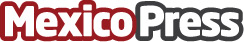 VASS, Appian y Blueprism sellan una alianza estratégica para consolidar su expansión en LatinoaméricaTras más de 10 años trabajando conjuntamente en Europa, VASS y Appian acuerdan prestar servicios en toda América Latina, sumando a este equipo a Blueprism, el fabricante RPA por excelencia. Esta alianza supondrá un aumento significativo de la capacidad de expansión en el mercado latinoamericano para VASS, Appian y BlueprismDatos de contacto:VASS México 5571000765Nota de prensa publicada en: https://www.mexicopress.com.mx/vass-appian-y-blueprism-sellan-una-alianza_1 Categorías: Programación Software http://www.mexicopress.com.mx